На основу чл. 53. Статута Грађевинско-архитектонског факултета у Нишу, (бр.7/15 од 11.05.2018. године) и Мишљења Одбора за статутарна питања Универзитета у Нишу, Наставно-научно веће Грађевинско-архитектонског факултета у Нишу на седници одржаној 03.07.2020. године, донело јеО Д Л У К У О ИЗМЕНАМА И ДОПУНАМА ПРАВИЛНИКА О ДОКТОРСКИМ СТУДИЈАМА ГРАЂЕВИНСКО-АРХИТЕКТОНСКОГ ФАКУЛТЕТА У НИШУЧлан 1.Врше се измене и допуне ПРАВИЛНИКА О ДОКТОРСКИМ СТУДИЈАМА ГРАЂЕВИНСКО-АРХИТЕКТОНСКОГ ФАКУЛТЕТА У НИШУ бр.8/107 од 25.06.2020.године на следећи начин: мења се наслов Правилника и глас: „Правилник о академским докторским студијама Грађевинско-архитектонског факултета у Нишу“,у члану 3. став 3. уместо речи„академски назив“, уписује се „научни назив“,члан 10. Правилника мења се и гласи: Студијским програмом докторских академских студија може се предвидети да се део студијског програма магистарских студија стечених по раније важећим законским прописима признаје за део студијског програма докторских академских студија.Члан 2.	Остале одредбе Правилника непромењене остају на снази.Члан 3.Одлуку доставити: Универзитету у Нишу, Служби за опште послове и архиви Факултета.ПРЕДСЕДНИК ВЕЋА ДЕКАН,Др Петар Митковић, ред.проф.На основу чл. 65. став 1. Закона о високом образовању („Сл. гласник РС“, бр. 88/2017, 73/2018, 27/2018-др.закон, 67/2019 и 6/2020-др.закон), одредби Правилника о поступку припреме и условима за одбрану докторске дисертације („Гласник Универзитета у Нишу“ бр. 4/2018 и 5/2018) и чл. 53. став 1. алинеја 12. и 35. Статута Грађевинско-архитектонског факултета у Нишу бр. 7/15 од 11.5.2018. године, Наставно-научно веће Факултета, на седници одржаној 03.07.2020. године, донело јеПРАВИЛНИК О ДОКТОРСКИМ АКАДЕМСКИМ СТУДИЈАМАГРАЂЕВИНСКО-АРХИТЕКТОНСКОГ ФАКУЛТЕТА У НИШУ-пречишћен текст-Члан 1.Овим Правилником се ближе дефинишу правила докторских академских студија које се реализују на Грађевинско-архитектонском факултету у Нишу (у даљем тексту: Факултет)Статус студента Члан 2.Студент докторских академских студија Факултета је лице уписано на акредитовани студијски програм докторских академских студија Факултета. Статус студента се доказује  индексом. Статус студента у погледу начина финансирања студија може бити буџетски и самофинансирајући. Опште одредбе Члан 3.Докторске академске студије су студије трећег степена висoког образовања и изводе се по правилима студирања заснованим на Европском систему преноса и акумулације бодова (у даљем тексту: ЕСПБ).  Факултет изводи докторске академске студије из акредитованих студијских програма. Одбраном докторске дисертације, стиче се  научни назив докторa наука.  Упис на докторске академске студије Члан 4.У прву годину докторских академских студија може се уписати лице које има: Завршене одговарајуће основне академске и мастер академске студије или интегрисане академске студије у минималном трајању од 5 година, које у збиру вреде укупно најмање 300 ЕСПБ бодова и просечну оцену на основним академским студијама и на мастер академским студијама најмање 8,00. Студијским програмом докторских студија одређуји се које се претходно завршени студијски програми сматрају одговарајућим за упис докторских студија. Лице које није држављанин Републике Србије има право да конкурише за упис на докторске академске студије под истим условима као и држављани Републике Србије. Члан 5.Ради уписа студената на докторске академске студије Универзитет  у Нишу ( у даљем тексту: Универзитет) расписује конкурс. Да би се лице уписало на докторске академске студије мора да се пријави на конкурс. Број слободних места за упис дефинише Факултет узимајући у обзир број акредитованих места.  Рангирање кандидата Члан 6.Редослед кандидата за упис на докторске студије утврђује се на основу опште просечне оцене остварене на основним и мастер академским студијама или интегисаним академским студијама, остварених научних резултата и других услова дефинисаних конкурсом, односно Правилником о упису студената на студијске програме Грађевинско-архитектонског факултета у Нишу.Комисија за уписЧлан 7.Комисију за упис одређује Декан Факултета својим решењем. Комисију чине најмање три наставника који учествују у реализацији студијских програма докторских студија.СаветникЧлан 8.Руководилац студијских програма из одговарајуће области, одређује за сваког кандидата  саветника, који се бави научном области за коју је кандидат заинтересован. Одлуку о одређивању саветника, поред руководиоца студијког програма потписују именовани саветник и студент са назнаком „сагласан“. Студент уз консултације са саветником прави избор предмета са уписаног студијског програма. Саветник заједно са студентом учествује у састављању плана истраживања, формулисању теме докторске дисертације, избору потенцијалног ментора и другим активностима везаним за докторске студије. Потенцијални ментор  помаже студенту у припреми пријаве и образложења теме докторске дисертације. Потенцијални ментор постаје ментор одлуком одговарајућег Научно-стручног већа Универзитета.Саветник је наставник датог студијског програма, који има најмање три рада из категорије М21, М22 односно М23. Потенцијални ментор је по правилу наставник датог студијског програма, који поред услова, који су дефинисани стандардима за акредитацију има најмање пет радова из категорије М21, М22 односно М23.  Саветник , као и ментор из области Архитектуре, је наставник који испуњава услове у складу са ближим критеријумима за оцену научно-истраживачких резултата из области Архитектуре сагласно важећем општем акту Универзитета. Страни држављаниЧлан 9.Страни држављани могу да се упишу на докторске студије под истим условима као и држављани Републике Србије. Износ школарине за стране држављане посебно се утврђује и објављује конкурсом.Уколико докторске студије жели да упише кандидат који је неке од претходних нивоа студија завршио у иностранству, пре пријаве на конкурс мора се извршити признавања стране високошколске исправе ради наставка образовања, у складу са Законом и Правилником о вредновању страних студијских програма и признавању страних високошколских исправа ради наставка образовања.Магистри наукаЧлан 10.Студијским програмом докторских академских студија може се предвидети да се део студијског програма магистарских студија стечених по раније важећим законским прописима признаје за део студијског програма докторских академских студија.Рок за завршетак докторских студија Члан 11.Статус студента докторских студија престаје ако студент не заврши студије у року од двоструког броја школских година потребних за реализацију студијског програма. Студенту се на лични захтев може продужити рок за завршетак студија за два семестра, под условима утврђеним Статутом Универзитета и општим актом Факултета.Студенту коме је дата сагласност на предлог теме докторске дисертације и који је искористио право из става 2. овог члана, може се, на лични захтев, продужити рок за завршетак студија и за још годину дана, уколико ментор предложи и оцени да студент може за то време да заврши студије, о чему Одлуку доноси Наставно-научно веће Факултета.Члан 12.Студент докторских студија стиче право да поднесе захтев за одобравање теме докторске дисертације након што испуни све услове предвиђене студијским програмом докторских студија, као и остале услове предвиђене Законом о високом образовању, Статутом Универзитета и Статутом Факултета.Члан 13.Докторска дисертација се ради и брани на српском језику.  Докторска дисертација се може написати и бранити и на страном језику уколико је студијски програм докторских академских студија акредитован на страном језику. Уколико је странац који не влада довољно српским језиком члан комисије и учествује у поступку подношења захтева, израде или одбране докторске дисертације, извештаји и друга документација раде се на српском језику и на страном језику. У случају из претходног става кандидат је дужан да на страном језику напише резиме докторске дисертације у обиму до 25 страна у формату А4 или адекватном обиму у другом формату, а приликом одбране факултет се стара да буду обезбеђени услови за међусобно разумевање свих учесника у одбрани и за праћење и разумевање језика јавне одбране докторске дисертације на којој присуствују друга заинтересована лица.Подношење пријаве теме докторске дисертације Члан 14.Захтев за одобравање теме докторске дисертације подноси се на обрасцу Д1. 	У захтеву кандидат наводи назив рада, теоријски и практични значај рада, дефиницију проблема, предмета, метода и циља истраживања, дефиниције, основних појмова, хипотезе, узорак, начин истраживања и анализе података, очекиване резултате. Поред захтева, кандидат подноси синопсис, односно садржај (структуру рада) докторске дисертације као и предлог коришћене литературе.  Уз захтев кандидат прилаже: оверен препис дипломе о стеченом академском називу магистра наука или доказ о завршеним докторским студијама (уверење о положеним испитима на докторским студијама или други одговарајући документ), основне биографске податке, списак објављених научних радова и копије тих радова, односно доказ да је рад прихваћен за објављивање, име наставника кога предлаже за ментора са најмање пет референци из уже научне, односно уже уметничке области из које је докторска дисертација, изјаву предложеног наставника-ментора о прихватању менторства, изјаву кандидата да жели да ради докторску дисертацију без ментора (уместо прилога из претходне две тачке). изјаву кандидата да ли је подносио захтев за одборење предложене теме другој високошколској установи у земљи или иностранству. У захтеву кандидат наводи назив теме и научну област којој тема припада, предлог ментора, као и образложење рада које садржи научну заснованост и актуелност теме, очекиване резултате који представљају оригинални научни рад и методе које ће се при истраживању применити и којима ће се потврдити очекивани резултати.Поступак оцене предложене теме докторске дисертацијеЧлан. 15.Декан Факултета упућује поднети захтев на претходно разматрање Комисији за докторске студије. Претходно разматрање обухвата анализу: испуњености свих услова предвиђених Законом о високом образовању, Статутом Универзитета, Статутом Факултета, односно студијским програмом докторских студија иусклађености теме докторске дисертације са предметом научне, односно уметничке обраде по својој садржини, обиму и значају.Мишљење о испуњености услова Комисија за докторске студије доставља  Наставно-научном већу Факултета у року од 30 дана од датума пријема захтева за одобрење теме докторске дисертације.Члан 16.Уколико Комисија за докторске студије сматра да кандидат не испуњава услове да поднесе захтев за одбравање теме докторске дисертације, утврђује мишљење у коме наводи који услови нису испуњени. Уколико Комисија за докторске студије сматра да тема докторске дисертације није усклађена са предметом научне обраде по својој садржини, обиму и значају, утврђује мишљење у коме наводи у чему се састоји та неусклађеност. Комисија за докторске студије може захтевати од кандидата да допуни и/или исправи захтев за одобравање теме докторске дисертације. Кандидат је дужан да одговор на захтев Комисије за докторске студије достави у року од 30 дана, а Комисија за докторске студије има обавезу да допуне и/или исправке предложене теме докторске дисертације размотри у року од 30 дана од дана достављања допуна и/или исправки. У случају да је мишљење о испуњености услова позитивно, Комисија за докторске студије упућује Наставно-научном већу захтев кандидата са мишљењем о саставу Комисије за оцену научне заснованости теме докторске дисертације. Члан 17.Уколико Комисија за докторске студије Наставно-научном већу Факултета достави утврђено мишљење као у члану 14 . став 1. и 2. Наставно-научно веће Факултета, може усвојити мишљење Комисије за докторске студије и донети закључак којим се одбацује захтев за одобравање теме докторске дисертације због: неиспуњености услова за подношење захтева за одобравање теме докторске дисертације, или неусклађености теме докторске дисертације са предметом научне, односно уметничке обраде по својој садржини, обиму и значају. Уколико Наставно-научно веће Факултета, одлучи да не усвоји мишљење Комисија за докторске студије, утврђује предлог за оцену научне заснованости теме докторске дисертације и наставља са процедуром.Члан 18.По пријему захтева кандидата и утврђеног позитивног мишљења  Комисије за докторске студије, Наставно-научно веће Факултета разматра мишљење о испуњености услова за израду докторске дисертације и утврђује предлог Комисије за оцену научне заснованости теме докторске дисертације. Одговарајуће научно-стручно веће Универзитета, на предлог Наставно-научног већа Факултета, именује Комисију и председника Комисије за оцену научне заснованости теме докторске дисертације. Научно-стручно веће Универзитета може да утврди састав комисије за оцену научне заснованости теме докторске дисертације у другачијем саставу од предложеног, али је дужно да такву одлуку образложи.Комисију чине три до пет чланова са наставним или научним звањем из уже научне области предложене теме, од којих је бар један наставник запослен на другом факултету или истраживач запослен у акредитованом научно истраживачком институту. Изузетно, члан Комисије може бити из одговарајуће научне области, уколико нема довољно наставника на Универзитету који могу бити именовани као чланови Комисије.Ако је тема докторске дисертације мултидисциплинарног карактера тада Комисија, по правилу, има до пет чланова, при чему најмање три члана Комисије морају бити из научне области предложене теме.Према указаној потреби, за члана Комисије може бити именован наставник, односно научни радник из иностранства, под условом да његово наставно, односно научно звање, одговара условима утврђеним Статутом Факултета. Страни држављанин не може бити председник Комисије. Број чланова Комисије из реда страних држављана не може бити већи од половине.Члан 19. 	Комисија за оцену научне заснованости теме докторске дисертације подноси Наставно-научном већу Факултета свој извештај на обрасцу Д2 у року од 45 дана од дана пријема одлуке о именовању.  Комисија у свом извештају утврђује и предлог одлуке о научној заснованости теме докторске дисертације.Комисија утврђује предлог из става 2. овог члана већином гласова од укупног броја чланова Комисије. Члан Комисије који се не слаже са већинским предлогом, обавезан је да достави своје издвојено мишљење са образложењем.  Ако Комисија не сачини извештај у року из става 1. овог члана, декан Факултета о томе обавештава одговарајуће научно-стручно веће Универзитета, које на предлог Наставно-научног већа Факултета именује нову Комисију.  Члан 20.Комисија за оцену научне заснованости теме докторске дисертације дужна је да у Извештају о оцени научне заснованости теме докторске дисертације посебно анализира следеће: научни приступ проблему предложеног нацрта докторске дисертације и процену научног доприноса крајњег исхода рада, у којој мери образложење предмета, метода и циља уверљиво упућује да је предложена тема од значаја за развој науке, да ли образложење докторске дисертације омогућава закључак да је у питању оригинална идеја или оригиналан начин анализирања проблема, усклађеност дефиниције предмета истраживања, основних појмова, предложене хипотезе, извора података, метода анализе са критеријумима науке уз поштовање научних принципа у изради коначне верзије докторске дисертације и преглед научно-истраживачког рада кандидата.  Члан 21. 	Разматрајући извештај Комисије за оцену научне заснованости теме дисертације, Наставно-научно веће Факултета може донети: одлуку о усвајању предложене теме докторске дисертације, одлуку о неусвајању предложене теме докторске дисертације и закључак о одлагању одлучивања о усвајању предложене теме докторске дисертације, са сугестијама и предлозима у ком делу и на који начин је потребно да се захтев за одобравање теме докторске дисертације или извештај Комисије измени или допуни, као и да одреди рок за измене или допуне.  Члан 22.Уколико Наставно-научно веће Факултета доносе одлуку из члана 19. став 1. тачка 2. дужно је да такву одлуку образложи.  На ову одлуку кандидат има право приговора одговарајућем научно-стручном већу Универзитета у року од 15 дана од дана пријема одлуке. Кандидат је дужан да у приговору наведе и образложи разлоге због којих сматра да је неправилна одлука Наставно-научног већа. Научно-стручно веће је дужно да о поднетом приговору одлучи у року од 30 дана од дана подношења приговора. Приликом одлучивања по приговору научно-стручно веће може: усвојити приговор ако утврди да је приговор основан и преиначити претходно донету одлуку, одбити приговор као неоснован и потврдити претходно донету одлуку. Одлука научно-стручног већа Универзитета по приговору је коначна и доставља се подносиоцу приговора.Члан 23.Уколико Наставно-научно веће Факултета донесе одлуку о усвајању предложене теме докторске дисертације, на истој седници утврђује предлог о именовању ментора. Предлог о именовању ментора се утврђује ако се кандидат у свом захтеву за одобравање теме докторске дисертације изјаснио да током израде докторске дисертације има ментора. Предлог о именовању ментора мора да садржи референце предложеног ментора. Одговарајуће научно-стручно веће Универзитета, на предлог Наставно научног већа Факултета, доноси одлуку о именовању ментора. Предложени ментор именује се из реда наставника универзитета који мора да буде из уже научне области из које је тема докторске дисертације и мора да испуњава следеће услове: најмање пет радова објављених у претходних десет година у научним часописима са импакт фактором са SCI листе, односно SCIe листе. У области архитектуре и урбанизма ментор може да буде наставник који је у претходних десет година остварио најмање 24 бода, и то: 1) најмање 10 бодова за радове у часопису са SCI, односно SCIe листе, или у часопису категорије М24, или из категорије SUA1, 2) најмање 14 бодова за радове категорије M11, M12, M13, M14, M21, M22, M23, M24, SUA1, M31, M32, M33, M34 и M51, при чему радови категорије М31, М32, М33 и М34, доносе највише 20% потребних бодова. У вредновању резултата примењиваће се Правилник о поступку, начину вредновања и квантитативном исказивању научноистраживачких резултата истраживача ("Службени гласник РС", број 24/2016 и 21/2017). Под категоријом SUA1, предвиђеном овим правилником, сматраће се следећи резултати: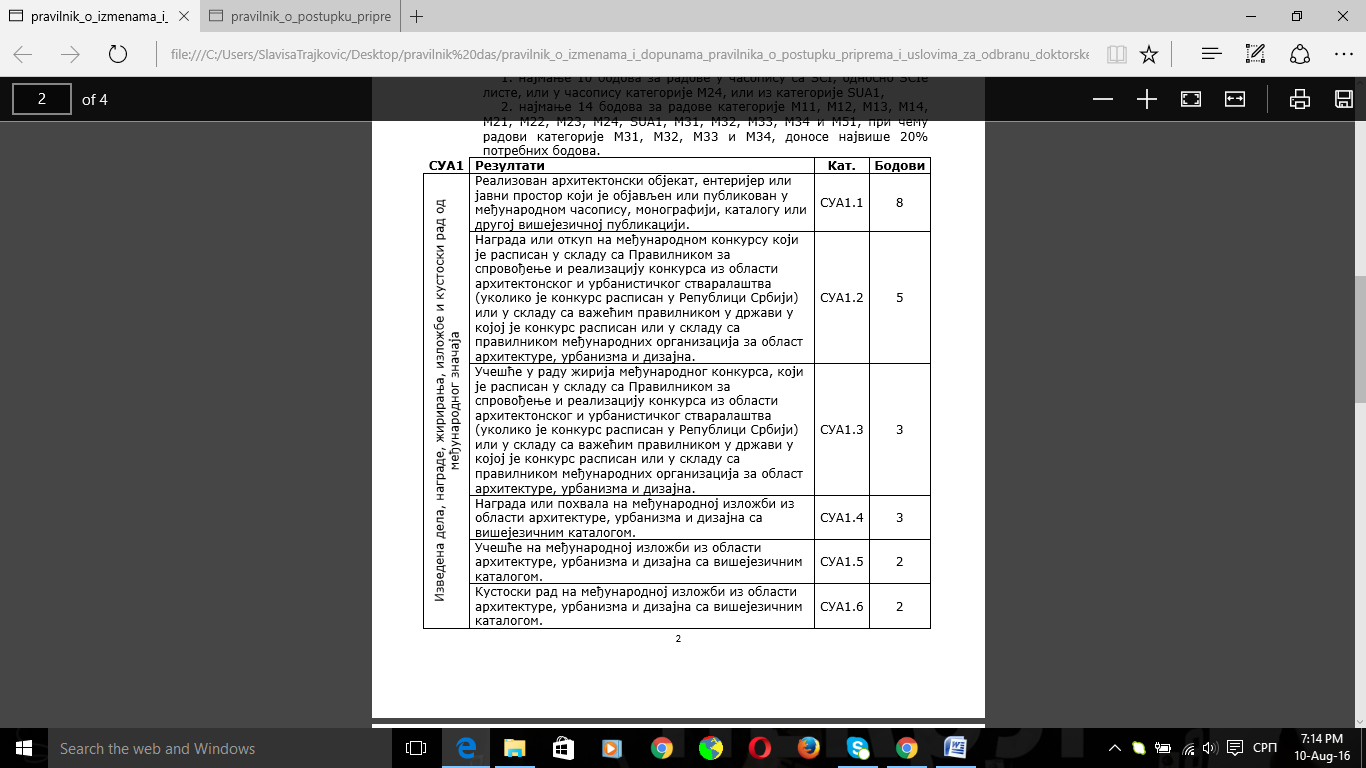 Поступак оцене урађене докторске дисертације Члан 24.Када је кандидат завршио рад на изради докторске дисертације, подноси захтев за именовање Комисије за оцену и одбрану докторске дисертације.  Уз захтев за именовање Комисије за оцену и одбрану докторске дисертације кандидат подноси:  10 (десет) одштампаних и повезаних примерака докторске дисертације, примерак докторске дисертације у PDF формату на диску, у складу са Одлуком о достављању докторских дисертација за репозиторијум Универзитета у Нишу („Гласник Универзитета у Нишу“ број 4/2013), доказ да има најмање један рад студента који је повезан са садржајем докторске дисертације, у којем је он први аутор, објављен или прихваћен за објављивање у часопису са импакт фактором са SCI листе, односно SCIe листе. У области архитектуре и урбанизма најмање један рад студента, у којем је он први аутор, објављен или прихваћен за објављивање у часопису са SCI листе, односно SCIe листе, или припада категоријама М24, М51 и СУА1,доказ да је првопотписани аутор рада објављеног у часопису који издаје Универзитет у Нишу или факултет Универзитета у Нишу.  Испуњеност услова за одбрану докторске дисертације оцењује Комисија за докторске студије, уз претходно прибављено мишљење одговарајуће катедре.Члан 25.Након утврђивања испуњености услова, Комисија за докторске студије, уз претходно прибављено мишљење одговарајуће катедре, утврђује предлог састава Комисије за оцену и одбрану докторске дисертација. Ако Комисија за докторске студије, уз претходно набављено мишљење одговарајуће катедре, сматра да кандидат не испуњава услове за одбрану докторске дисертације, утврђује мишљење у коме наводи који услови нису испуњени.  Наставно-научно веће Факултета може одлучити да прихвати или не прихвати мишљење Комисија за докторске студије и може утврдити предлог Комисије за оцену и одбрану докторске дисертације.  Члан 26.Наставно-научно веће Факултета утврђује предлог Комисије за оцену и одбрану докторске дисертације, узимајући у обзир мишљење одговарајуће катедре, у року од 45 дана од дана подношења захтева за оцену и одбрану докторске дисертације.  Одговарајуће научно-стручно веће Универзитета, на предлог Наставно-научног већа Факултета, именује Комисију и председника Комисије за оцену и одбрану докторске дисертације. Научно-стручно веће Универзитета може да утврди састав комисије за оцену и одбрану докторске дисертације у другачијем саставу од предложеног, али је дужно да такву одлуку образложи. Kомисију чине три до пет чланова са наставним или научним звањем из уже научне области предложене теме, од којих је бар један наставник запослен на другом факултету или истраживач запослен у акредитованом научно истраживачком институту. Изузетно, члан Комисије може бити из одговарајуће научне области, уколико нема довољно наставника на Универзитету који могу бити именовани као чланови КомисијеАко је тема докторске дисертације мултидисциплинарног карактера тада Комисија, по правилу, има до пет чланова, при чему најмање три члана Комисије морају бити из научне области предложене теме.Према указаној потреби, за члана Комисије може бити именован наставник, односно научни радник из иностранства, под условом да његово наставно, односно научно звање, одговара условима утврђеним овим правилником, односно Статутом Факултета. Страни држављанин не може бити председник Комисије. Број чланова Комисије из реда страних држављана не може бити већи од половине. Уколико је докторска дисертација урађена и брани се на страном језику, чланови Комисије морају да знају тај језик. Члан 27. Комисија за оцену и одбрану докторске дисертације дужна је да у року од 45 дана од дана пријема одлуке о именовању, поднесе Наставно-научном већу Факултета Извештај о оцени докторске дисертације са предлогом за њену одбрану. (Образац Д4).  Комисија за оцену и одбрану докторске дисертације утврђује предлог већином гласова. Члан Комисије који се не слаже са већинским предлогом, обавезан је да достави издвојено мишљење са образложењем.  У случају да Комисија за оцену и одбрану докторске дисертације не сачини извештај у року из става 1. овог члана, декан Факултета о томе обавештава одговарајуће научностручно веће Универзитета, које на предлог Наставно-научног већа Факултета именује нову Комисију. Члан 28.Након пријема извештаја Комисије за оцену и одбрану докторске дисертације, декан Факултета оглашава на увид јавности извештај Комисије заједно са штампаним примерком докторске дисертације. Извештај Комисије за оцену и одбрану докторске дисертације и докторска дисертација доступни су за увид јавности на интернет страници Факултета и у штампаном облику у библиотеци Факултета најмање 30 дана пре усвајања извештаја комисије на Наставно-научном већу као и до одбране дисертације.Члан 29.Ако је у току периода у коме је докторска дисертација била јавно изложена било приговора, декан доставља приговоре Комисији у року од 5 дана од дана истека увида јавности. Комисија за оцену и одбрану докторске дисертације дужна је да на приговоре одговори у року од 15 дана од дана пријема приговора. Члан 30.Извештај Комисије за оцену и одбрану докторске дисертације, евентуалне приговоре у току увида јавности и мишљење Комисије за оцену и одбрану докторске дисертације о приговорима, доставља се Наставно-научном већу Факултета које нарочито анализира: испуњеност критеријума утврђених овим Правилником, усклађеност извештаја Комисије са овим Правилником и усклађеност докторске дисертације са предлогом теме на коју је одговарајуће научно-стручно веће Универзитета дало сагласност.Члан 31.Наставно-научно веће Факултета, разматрајући извештај Комисије за оцену и одбрану докторске дисертације, може донети: одлуку о усвајању извештаја Комисије за оцену и одбрану докторске дисертације и одобравању одбране  докторске дисертације, одлуку којом се не усваја извештај Комисије за оцену и одбрану докторске дисертације и не одобрава одбрана  докторске дисертације и закључак о одлагању доношења одлуке о усвајању извештаја Комисије за оцену и одбрану докторске дисертације и одобравању одбране докторске дисертације. Члан 32.Уколико Наставно-научно веће Факултета донесе Одлуку којом се не усваја Извештај Комисије за оцену и одбрану докторске дисертације и не одобрава кандидату одбрану докторске дисертације, ову одлуку са образложењем доставља кандидату. На ову одлуку кандидат има право приговора одговарајућем научно-стручном већу Универзитета у року од 15 дана од дана пријема одлуке. Приликом одлучивања по приговору, научно-стручно веће може: усвојити приговор уколико утврди да је приговор основан и преиначити одлуку Наставно-научног већа, одбити приговор као неоснован и потврдити одлуку Наставно-научног већа. Одлука научно-стручног већа Универзитета по приговору је коначна и доставља се подносиоцу приговора. Ако Наставно-научно веће донесе закључак о одлагању доношења Одлуке о усвајању Извештаја Комисије за оцену и одбрану докторске дисертације и одобравању одбране докторске дисертације, дужно је да наведе примедбе и сугестије  у којем делу и на који начин је потребно да се докторска дисертација измени или допуни, као и да одреди рок за измене или допуне. Закључак о одлагању Одлуке о усвајњу Извешатаја о урађеној докторској дисретацији, са примедбама и сугестијама, доставља се кандидату у року од пет дана од дана доношења закључка.  Кандидат је дужан да у оквиру остављеног рока достави исправљену или допуњену докторску дисертацију у складу са примедбама.  По пријему исправљене или допуњене докторске дисертације спроводи се поступак описан у члановима 25 – 29.  Поступак давања сагласности на Одлуку Наставно-научног већа о усвајању Извештаја о урађеној докторској дисертацији  Члан 33.Након доношења Одлуке о усвајању Извештаја о урађеној докторској дисертацији, Факултет у року од 15 дана упућује одговарајућем научно-стручном већу Универзитета у Нишу захтев за давање сагласности на Одлуку о усвајању Извештаја о урађеној докторској дисертацији. Факултет је дужан да на интернет страни Универзитета у Нишу (http://tempns1.junis.ni.ac.rs:7778/docenti/disertacije.htm) попуни образац захтева за давање сагласности на Одлуку о усвајању Извештаја о урађеној докторској дисертацији. Уз одштампани примерак захтева из претходног става, Факултет доставља одговарајућем научно-стручном већу Универзитета следеће: 1. Извештај Комисије за оцену и одбрану докторске дисертације, 2. одлуку Наставно-научног већа  о усвајању Извештаја и  3. евентуалне приговоре стављене на Извештај и одговор Комисије на приговоре.   Члан 34.Одговарајуће научно-стручно веће Универзитета у Нишу може донети: Одлуку о давању сагласности на одлуку Наставно-научног већа о усвајању Извештаја Комисије за оцену и одбрану докторске дисертације,  Одлуку којом се не даје сагласност на Одлуку Наставно-научног већа о усвајању Извештаја Комисије за оцену и одбрану докторске дисертације, закључак којим се одлаже давање сагласности на одлуку Наставно-научног већа Факултета о усвајању извештаја Комисије за оцену и одбрану докторске дисертације.  Члан 35.У случају да одговарајуће научно-стручно веће Универзитета донесе Одлуку којом се не даје сагласност на Одлуку Наставно-научног већа  о усвајању Извештаја Комисије за оцену и одбрану докторске дисертације, потребно је да своју одлуку образложи и наведе разлоге због којих није дата сагласност.  Ако одговарајуће Научно-стручно веће Универзитета донесе закључак којим се одлаже давање сагласности на Одлуку Наставно-научног већа о усвајању Извештаја Комисије за оцену и одбрану докторске дисертације, дужно је да у закључку наведе примедбе и сугестије које треба испунити и одреди рок за исправке, ради доношења одлуке о давању сагласности на извештај о урађеној докторској дисертацији. Члан 36.Одлука одговарајућег научно-стручног већа Универзитета о захтеву за давање сагласности на Одлуку о усвајању Извештаја о урађеној докторској дисертацији доставља се Наставно-научном већу Факултета и кандидату који је предао урађену докторску дисертацију у року од осам дана од дана доношења одлуке.  Уколико је одговарајуће научно-стручно веће Универзитета донело Одлуку којом се не даје сагласност на Одлуку Наставно-научног већа  о усвајању Извештаја Комисије за оцену и одбрану докторске дисертације, Наставно-научно веће и/или кандидат који је предао урађену дисертацију могу поднети приговор.  Приговор се подноси Сенату у року од 15 дана од дана пријема одлуке.  Члан 37.У одлучивању по приговору, Сенат Универзитета може: усвојити приговор уколико утврди да је приговор основан и преиначити претходно донету одлуку,  одбити приговор као неоснован и потврдити претходно донету одлуку.  Одлука о одбијању приговора мора бити образложена.  Одлука Сената Универзитета по приговору је коначна и доставља се Наставно научном већу Факултета и кандидату који је предао рукопис докторске дисертације.Члан 38.Уколико одговарајуће научно-стручно веће Универзитета донесе Одлуку о давању сагласности на Одлуку о усвајању Извештаја о урађеној докторској дисертацији, декан Факултета дужан је да закаже одбрану у термину који је договорен са Комисијом за оцену и одбрану докторске дисертације и кандидатом. Термин одбране докторске дисертације оглашава се у средствима јавног информисања најмање пет дана пре дана одбране.Одбрана докторске дисертације  Члан 39.На одбрани докторске дисертације кандидат треба да образложи и одбрани научне резултате и закључке до којих је дошао у свом раду. Након завршеног усменог излагања, чланови Комисије постављају кандидату питања у вези са дисертацијом. Заинтересована лица која присуствују одбрани докторске дисертације могу постављати питања кандидату, али су дужна да их предају Комисији у писаном облику током трајања одбране. Уколико се Комисија сагласи са овим питањима, кандидат ће бити дужан да одговори и на њих. По завршеном излагању кандидата и датим одговорима на постављена питања, председник Комисије објављује да је одбрана завршена и Комисија се повлачи ради утврђивања оцене. Комисија утврђује оцену „одбранио докторску дисертацију“ или „није одбранио докторску дисертацију“ једногласно или већином гласова чланова Комисије. Након доношења одлуке, председник Комисије јавно саопштава оцену. Записник у коме се констатује да ли је кандидат одбранио докторску дисертацију или није, потписују сви чланови Комисије. Члан 40.Одбраном докторске дисертације кандидат стиче научни назив доктор наука са назнаком области.Прелазне и завршне одредбеЧлан 41.	Започети поступци припреме и одбране докторске дисертације окончаће се правилима која су важила до ступања на снагу овог Правилника.Члан 42.	Овај Правилник ступа на снагу 8 дана од дана објављивања на огласној табли и интернет презентацији Факултета по добијању сагласности од Универзитета. Даном ступања на снагу овог Правилника престаје да важи Правилник о докторским студијама на Грађевинско-архитектонском факултету у Нишу бр.8/8 од 21.10.2011. године.Број: 8/160Датум: 06. 07. 2020. годинеПРЕДСЕДНИК ВЕЋАД Е К А Н,Проф.др Петар Митковић